Intelligent Paste Strength Tester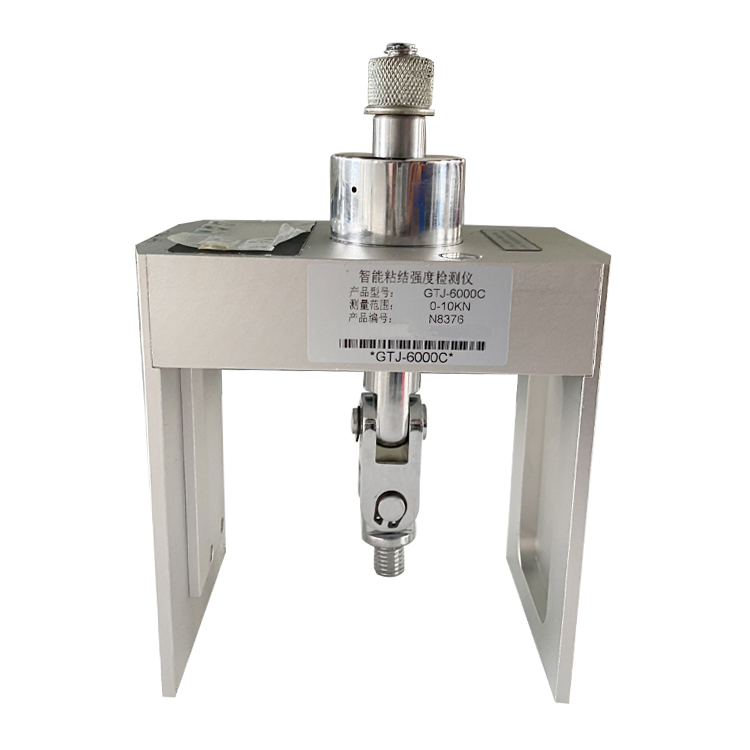 Application It is suitable for the testing of the pulling force of the rivets, the bonding strength of the wall insulation materials and the bonding strength of the exterior wall facing bricks, all kinds of plates and paints.FeatureLight alloy body, s-type tension sensor, high precision.Embedded digital tension meter.With clear, peak, storage, backlight and other functions.Ultra-low power design, no operation automatic shutdown, continuous working time can exceed 200 hours.Two measurement modes: strength (MPa) and force value (KN).Technical ParameterItemGTJ-2000AGTJ-6000CInstrument structureSplitIntegratedMeasuring range0-6.000kN/3.75Mpa0-6.000kN/3.75MpaDisplay modekN/Mpa adjustablekN/Mpa adjustableResolution0.001kN0.001kNHollow oil cylinder stroke10mm10mmData storage500500Data query and deletionyesyesPeak hold functionyesyesNight lighting functionyesyesPolyline correction10 steps10 stepsBody material weightStainless steel material 4.5kgAlloy materials 2.0kg